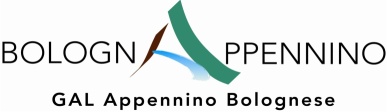 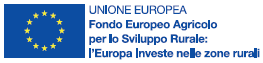 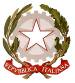 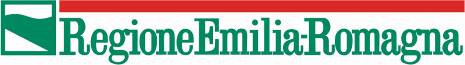 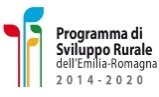 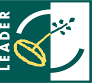 PROGRAMMA DI SVILUPPO RURALE(PSR 2014-2020)Reg. (UE) del Parlamento Europeo e del Consiglio n. 1305/2013Misura 19 – Sostegno dello Sviluppo Locale LEADERAzione 13 “Valorizzazione castagneti da frutto”AVVISO PUBBLICO 2022ALLEGATIAvviso pubblico approvato con Delibera del Consiglio di Amministrazione n. 10 del 10 ottobre 2022Data di pubblicazione: 1° dicembre 2022Allegato 1Elenco dei comuni di pertinenza del GAL Appennino Bolognese con l’indicazione dell’area rurale di appartenenza:(*) Il comune di Valsamoggia è classificata Zona D solo la parte di territorio corrispondente all’ex-comune di Savigno.Elenco comuni svantaggiatiLegendaTZM = l’intero territorio comunale ricade nelle Zone montanePZM = parte del territorio comunale ricade nelle Zone montaneTZNM = l’intero territorio comunale ricade nelle Zone soggette a vincoli naturali significativi, diverse dalle zone montanePZNM = parte del territorio comunale ricade nelle Zone soggette a vincoli naturali significativi, diverse dalle zone montaneTZA = l’intero territorio comunale ricade nelle Altre zone soggette a vincoli specificiPZA = parte del territorio comunale ricade nelle Altre zone soggette a vincoli specificiPZM-PZNM= il territorio comunale ricade per parte nelle Zone montane, per parte nelle Zone soggette a vincoli naturali significativi, diverse dalle zone montane. I comuni in questa classe hanno parte del territorio ricadente in zone non svantaggiateNS = territorio comunale privo di aree svantaggiateElenco dei Comuni parzialmente svantaggiati (PZM-PZNM)Individuazione catastale dei comuni zonizzati Elenco dei comuni interamente ricompresi: Alto Reno Terme, Borgo Tossignano, Camugnano, Casalfiumanese, Castel d’Aiano, Castel del Rio, Castel di Casio, Castiglione dei Pepoli, Fontanelice, Gaggio Montano, Grizzana Morandi, Lizzano in Belvedere, Loiano, Marzabotto, Monghidoro, Monterenzio, Monte San Pietro, Monzuno, S. Benedetto Val di Sambro, Vergato.Aree catastali dei comuni interessati solo parzialmenteALLEGATO 2 - SCHEMA DI PI-RELAZIONE TECNICA DESCRITTIVASCHEMA DI P.I. (Piano di Investimento)Domanda AGREA n.Tipologie di investimentoDESCRIZIONE SITUAZIONE PRE-INVESTIMENTI (caratteristiche del soggetto, dotazioni possedute quali macchinari ed attrezzature, strutture produttive con relative caratteristiche di utilizzo e di dimensionamento; in caso di possesso e/o gestione diretta di superfici, riferimento ai terreni condotti, loro estensione e nonché informazioni sulla adeguata durata dei titoli di conduzione relativi alle particelle oggetto di intervento; eventuali precedenti interventi di valorizzazione dei castagneti da frutto ):DESCRIZIONE del Piano degli Investimenti  OBIETTIVI DEL PIANO / MOTIVAZIONE DEI MIGLIORAMENTI PROPOSTI:TEMPI DI REALIZZAZIONE DEL PIANO INVESTIMENTI: (max.12 mesi) CRITERI DI PRIORITÀ RIFERIBILI AL PI:INFORMAZIONI SULL'AUMENTO DEL POTENZIALE PRODUTTIVO DEL CASTAGNETO IN RELAZIONE ALL’INTERVENTO PROPOSTO ALLEGATO 3 – CONTENUTO MINIMO PERIZIA (ART. 4 DELL’AVVISO PUBBLICO)La perizia dovrà essere redatta tenendo conto di questi contenuti minimi: DECRIZIONE DELL’AREA E RIFERIMENTI CATASTALI CONSISTENZA COLTURALE DEI TERRENI OGGETTO DELL’INVESTIMENTONEL CASO DI ACQUISTO DI MACCHINE E ATTREZZATURE RELATIVE ALLA VOCE B.1.DEL PRESENTE AVVISO, ATTESTAZIONE DELLA CONGRUITÀ DELLE CARATTERISTICHE TECNICHE DELLE STESSE RISPETTO ALLA RESA PER ETTARO DEL CASTAGNETO;ALLEGATO 4 - GESTIONE DEI FLUSSI FINANZIARI E MODALITÀ DI PAGAMENTOAl fine di rendere trasparenti e documentabili tutte le operazioni finanziarie connesse alla realizzazione degli interventi, per sostenere le spese inerenti a un progetto approvato potranno essere utilizzati esclusivamente conti bancari o postali intestati al soggetto beneficiario. Non sono ammissibili pagamenti provenienti da conti correnti intestati a soggetti terzi, neppure nel caso in cui il beneficiario abbia la delega ad operare su di essi.Con riferimento alle spese sostenute oggetto di contributo, nell’ambito del controllo amministrativo saranno verificate le fatture originali detenute dal beneficiario e/o la documentazione contabile e bancaria equivalente e collegata. Saranno inoltre intraprese azioni per prevenire che le fatture e/o documenti contabili equivalenti possano, per errore o per dolo, essere presentate a rendicontazione sul medesimo o su altri Programmi, cofinanziati dall’Ue o da altri strumenti finanziari.Per effettuare i pagamenti potranno essere utilizzate esclusivamente le seguenti modalità:Bonifico o ricevuta bancaria (Riba). Il beneficiario deve produrre la documentazione attestante l’effettuazione del bonifico o il pagamento della Riba, con riferimento a ciascuna fattura rendicontata. Tale documentazione, rilasciata dall’istituto di credito anche nelle forme previste per le operazioni effettuate in modalità “home banking”, dalla quale tra l’altro risulti la data ed il numero della transazione eseguita, deve essere chiaramente riconducibile alla pertinente fattura i cui riferimenti devono comparire nella causale.L’estratto conto rilasciato dall’istituto di credito di appoggio, ove sono elencate le scritture contabili eseguite, dovrà comunque essere messo a disposizione nel corso dei controlli amministrativi.Qualora l’ordine di pagamento preveda una data di esecuzione differita, il momento del pagamento è individuato nella data di esecuzione dell’ordine.Carta di credito e/o bancomat. Fermo restando quanto sopra indicato circa l’intestazione del conto di appoggio e la data di esecuzione del pagamento, tale modalità può essere accettata, purché il beneficiario produca documentazione idonea a ricondurre inequivocabilmente il pagamento alla pertinente fattura. Non sono comunque ammessi pagamenti tramite carte prepagate.Nel caso particolare di pagamento tramite finanziaria, la spesa si considera sostenuta  direttamente dal beneficiario, ancorché l'importo non transiti sul suo conto corrente, ma sia direttamente trasmesso dall'istituto che eroga il prestito al fornitore del bene oggetto del contributo, esclusivamente qualora si riscontrino almeno le seguenti condizioni nel contratto con il quale il beneficiario si impegna a rimborsare il prestito in rate posticipate a mezzo di "Cambiali Agrarie" calcolate in base al tasso d'interesse pattuito:l'ordine di pagamento nei confronti del fornitore è dato dal beneficiario stesso alla banca erogatrice del prestito,il bene risulta di proprietà del beneficiario e nessun privilegio speciale ex art. 46 viene istituito sul bene medesimo oggetto dell'acquisto cui è espressamente finalizzato il prestito, ma unicamente il privilegio legale (ex art. 44 del d.lgs. 385/93) sui beni aziendali.I beni acquistati devono essere nuovi e privi di vincoli o ipoteche.Sulle relative fatture deve essere indicato con chiarezza l’oggetto dell’acquisto e, in funzione della tipologia del bene, il numero seriale o di matricola.Non sono in ogni caso riconoscibili spese per l’acquisizione di beni mediante contratti di “locazione finanziaria” o leasing.ALLEGATO 5TABELLE DI RIDUZIONE DELL'AIUTO IN CASO DI MANCATO RISPETTO DEGLI IMPEGNIDi seguito si riportano per il tipo di operazione analizzato gli schemi relativi alle singole fattispecie di possibili inadempienze individuate e le corrispondenti percentuali di riduzione direttamente applicabiliDescrizione impegno:L’impresa condotta, nel periodo di impegno, non dovrà subire modifiche volontarie tali da vanificare la rispondenza degli investimenti realizzati agli obiettivi prefissati. A tal fine, modifiche significative dovranno essere preventivamente comunicate all’Ente competente e autorizzate:Modalità di rilevazione: risultati dei controlli in situ e documentaliParametri di valutazione: tipologia del progettoDescrizione impegno:Vincolo di destinazione su beni mobili ed immobili:Condizioni:Impegno dal pagamento finale al termine del periodo vincolativoModalità di rilevazione: risultato dei controlli in situ, ex post e documentaliParametri di valutazione: momento di interruzione vincolo di destinazione e entità del contributo.ALLEGATO 6 - Mandato al GAL per la consultazione del fascicolo anagraficoIl sottoscritto legale rappresentante / munito del potere di rappresentanza C.F. ............................................ dell’impresa iscritta all'Anagrafe regionale delle aziende agricole (Reg. RER n.17/2003) con CUAA ...................................,CONFERISCEautorizzazione al GAL APPENNINO BOLOGNESE S.c.ar.l. C.F. 02232330361 per la consultazione del fascicolo anagrafico, in base all’art. 17 regolamento regionale n. 2/2007, di cui alla deliberazione della Giunta Regionale n. 1789/2017 (convenzione tra i Gruppi di Azione Locale – GAL e la Regione Emilia-Romagna).Dichiara altresì che il presente documento è conservato in originale presso la sede in cui opera il mandatario e che le copie dei documenti, consegnati dall’interessato per l’espletamento dell’incarico, sono corrispondenti agli originali.Il consenso è stato reso: per la consultazione del fascicolo anagrafico, in base all’art. 17 regolamento regionale n. 2/2007, di cui alla deliberazione della Giunta Regionale n. 1789/2017 (convenzione tra i Gruppi di Azione Locale – GAL e la Regione Emilia-Romagna).PRIVACYPresa visione dell'informativa per il trattamento dei dati personali ex art.13 del Reg. UE 679/2016, ho autorizzato il trattamento dei dati personali da parte del mandatario, esteso alla comunicazione alla Regione Emilia-Romagna, per l’effettuazione di operazioni di trattamento mediante il collegamento con il Sistema informativo agricolo regionale (SIAR) per l’espletamento del/degli adempimenti amministrativi riferiti all’incarico conferito.Luogo .....................Data  .....................	Firma autografa del mandante  .......................................NOTE SUPPLEMENTARI:(1) Il testo del mandato contiene le disposizioni minime vincolanti da trasmettere all’Amministrazione Regionale. Il modello è acquisito con scansione con allegata copia fronte/retro di un valido documento d’identità del sottoscrittore (pdf o p7m)ALLEGATO 7PROSPETTO TECNICO-ECONOMICO DI RAFFRONTO DEI PREVENTIVI E DELLE SPESE GENERALI E TECNICHEDenominazione impresa_________________________ CUAA richiedente________________1. OPERE EDILI (in caso di lavori stimati con computo metrico sono sufficienti 2 preventivi)2. IMPIANTI, MACCHINARI, ATTREZZATURE, ALLESTIMENTI3. SPESE GENERALI E TECNICHE (riferite alle opere edili e/o agli impianti, macchinari, attrezzature, allestimenti)4. ATTREZZATURE INFORMATICHE E SOFTWAREIn relazione a quanto sopra si ritiene di procedere con: ________________________________________________________________________________________________________________________per le seguenti motivazioni: __________________________________________________________________________________________________________________________Data ________________Il Tecnico ___________________	Il Beneficiario _______________SCHEMA DETTAGLIO SPESE PREVENTIVATE E COMPUTO METRICO 1. OPERE EDILI2. IMPIANTI, MACCHINARI, ATTREZZATURE, ALLESTIMENTI4. ATTREZZATURE INFORMATICHE E SOFTWARENota sulla modalità di compilazioneComputo metrico estimativo:è calcolato adottando i prezzi unitari previsti nel più recente Elenco regionale dei prezzi delle opere pubbliche della Regione Emilia Romagna, o in subordine nel prezzario della CCIAA di Bologna per tutto quanto previsto nel computo metrico estimativo dovranno essere allegati almeno 2 preventivi di ditte specializzate.Per opere, strutture, impianti e dotazioni non riconducibili ai suddetti prezzari, dovranno essere allegati almeno 3 preventivi di ditte specializzate.Per le spese generali e tecniche devono essere allegate tre offerte per ogni tipologia di servizio o prestazione professionale identificata.I preventivi e le offerte devono essere richiesti dal beneficiario o suo delegato, omogenei per oggetto, e riportare la data e gli estremi della ditta emittente, firmati o tracciati tramite invio per posta elettronica certificata (PEC).ALLEGATO 8 - DEFINIZIONE DI IMPRESA GIOVANILEIl requisito di beneficiario “giovane”41 anni non ancora compiuti, deve esistere al momento della presentazione della domanda di sostegno. Il requisito è riconosciuto al beneficiario nei seguenti casi: - Nell’impresa con partita IVA aperta come ditta individuale, quando il titolare è maggiorenne ma non ha ancora compiuto 41 anni.- In società di persone, quando la responsabilità per la gestione ordinaria e per quella straordinaria, quale risultante dal patto societario, è in capo al/ai soci giovani in modo tale per cui le decisioni del/dei giovani non possano essere inficiate dagli ulteriori soci. Pertanto, nelle forme di società semplice (s.s.) e di società in nome collettivo (s.n.c.), il/i soci giovani dovranno essere anche amministratori della società. Qualora il socio giovane non sia amministratore unico, dovrà inoltre avere la maggioranza di quote di ripartizione degli utili, nonché quella delle quote sociali qualora la responsabilità di amministrazione sia ricondotta a queste ultime. Si precisa altresì che la responsabilità dell'amministratore giovane non potrà risultare limitata da ulteriori previsioni statutarie che riconducano in capo ad altri soci specifiche responsabilità in ordine ad ambiti gestionali/operativi dell'impresa, inclusi gli adempimenti relativi ai rapporti di lavoro, in materia di collocamento, contributivi, previdenziali, fiscali. Nella società in accomandita semplice (s.a.s.) il/i soci giovani dovranno ricoprire il ruolo di socio accomandatario ed esercitare l’ufficio di amministratore, avendo la maggioranza di quote di ripartizione degli utili, nonché quella delle quote sociali qualora la responsabilità di amministrazione sia ricondotta a queste ultime. Si precisa altresì che la responsabilità dell'amministratore giovane non potrà risultare limitata da ulteriori previsioni statutarie che riconducano in capo ad altri soci specifiche responsabilità in ordine ad ambiti gestionali/operativi dell'impresa. Le condizioni sopraesposte dovranno essere mantenute almeno fino al completamento dell’istruttoria della domanda di pagamento.- In una società di capitali o cooperativa, il requisito è soddisfatto solo se il giovane stesso acquisisce la qualifica di socio e riveste un ruolo di responsabilità nella conduzione dell’azienda medesima (esempio: amministratore delegato o membro del C.d.A.) e comunque in modalità tale per cui le decisioni del/dei giovani non possano essere inficiate dagli ulteriori soci. Nelle società a responsabilità limitata (s.r.l.), il/i giovani dovranno essere soci di maggioranza ed avere affidata dallo Statuto l’amministrazione (in maniera disgiunta ove si sia in presenza di un consiglio di amministrazione) e la rappresentanza della società. Si precisa altresì che la responsabilità dell'amministratore giovane non potrà risultare limitata da ulteriori previsioni statutarie che riconducano in capo ad altri amministratori specifiche responsabilità in ordine ad ambiti gestionali/operativi dell'impresa. Nella Società per azioni (S.p.A.), il/i giovani dovranno ricoprire il ruolo di amministratore ed avere la rappresentanza della società. In presenza di C.d.A. i giovani dovranno rappresentare la maggioranza degli amministratori in carica. Nella Società cooperativa il/i giovani dovranno essere soci e componenti del C.d.A. In C.d.A. i giovani dovranno rappresentare la maggioranza degli amministratori in carica. Nella Società in accomandita per azioni, il/i giovani dovranno ricoprire il ruolo di socio accomandatario ed esercitare l’ufficio di amministratore (sia per le attività ordinarie che straordinarie). In presenza di C.d.A. i giovani accomandatari dovranno rappresentare la maggioranza degli amministratori in carica. Le condizioni sopraesposte dovranno essere mantenute almeno fino al completamento dell’istruttoria della domanda di pagamento. - A prescindere dalla tipologia societaria, qualora un socio risulti essere una persona giuridica, la situazione dovrà essere esaminata nel concreto, avendo a riferimento il principio che le decisioni del/dei soci giovani non dovranno poter essere inficiate dalla rimanente componente societaria.ALLEGATO 9CARTA DELL’ACCOGLIENZADELL’APPENNINO BOLOGNESEPremessaLa Strategia di Sviluppo Locale elaborata dal Gal Appennino Bolognese si basa sulla volontà di rendere il territorio collinare-montano competitivo, attrattivo e fruibile attraverso la realizzazione di un sistema di sviluppo integrato fondato sulla promozione di un turismo sostenibile e la valorizzazione delle filiere agroalimentari interconnesse in un unicum progettuale capace di generare una circolarità economica in grado di ottenere risultati duraturi e autogeneranti.La scelta di indirizzare, in via prioritaria, la strategia della nuova programmazione ad un “consumo culturale” di qualità del territorio si fonda sul trend positivo che il turismo lento, quello degli itinerari di grande percorrenza, sta avendo in questi ultimi anni a livello internazionale. Un trend capace di trasformarsi in un potenziale motore di sviluppo locale in grado di creare un'unica identità territoriale necessaria per superare i localismi e muovere gli investimenti sia pubblici che privati in un’unica direzione, in coerenza con la Legge della Regione Emilia-Romagna n. 4/2016 “Ordinamento turistico regionale”.In tale contesto assume particolare rilevanza la Città metropolitana di Bologna, quale Destinazione turistica di interesse regionale, a cui la Regione Emilia-Romagna ha riconosciuto un ruolo centrale nell'attuazione delle politiche in materia di turismo, in virtù anche della funzione fondamentale di promozione e coordinamento dello sviluppo economico prevista dalla Legge Delrio e in coerenza con le Linee di attuazione dell'Intesa quadro tra Regione Emilia-Romagna.Gli itinerari individuati, la cui competenza territoriale è verificabile al capitolo 7, sono:Piccola Cassia;La via del Gesso;Flaminia Minor;La Via degli Dei;L’Alta via dei Parchi;Linea Gotica;Terre del Castagno e del Marrone;Itinerari Enogastronomici.Questi itinerari rappresentano gli assi portanti dell’intera strategia, nodi accentratori sui quali si riverseranno le risorse previste dalla programmazione. A questo scopo si è scelto di collaborare con gli Enti pubblici che, per le funzioni istituzionali a loro assegnate, hanno capacità partecipativa nel coinvolgimento di altri enti pubblici e degli operatori privati nel progetto complessivo. Ogni itinerario, dunque, ha un referente istituzionale che coordina le attività a livello locale e nei confronti degli Enti sovraordinati, ponendo una particolare attenzione alle strategie e alle azioni attivate dalla Città metropolitana di Bologna per lo sviluppo del turismo nell'area metropolitana.Nell’ambito del Tavolo di coordinamento del turismo, è emersa la volontà di creare una Carta dell’accoglienza a cui possono aderire tutte i soggetti interessati a qualificare e valorizzare l’offerta turistica del territorio funzionale al Piano di Azione del GAL Appennino Bolognese e ai suoi tematismi.Le imprese, le aziende e gli operatori che vorranno aderire a tale strumento avranno la priorità nell’accedere alle risorse messe a disposizione dal GAL Appennino Bolognese, attivando il sistema di valorizzazione del territorio rurale attraverso un’accoglienza turistica integrata e di qualità.ObiettiviGli obiettivi sono il consolidamento di una tipologia di accoglienza ed ospitalità, attenta ai temi della sostenibilità, il recupero della dimensione locale, l’autenticità dell’esperienza e, nel contempo, volta a fornire un servizio di ricettività sensibile agli standard qualitativi di ogni singola realtà economica.I principi ispiratori si fondano sulla concreta applicazione del concetto di turismo nel senso più ampio:il turismo come strumento di reciproco rispetto tra i popoli e le società.Rispetto delle tradizioni e pratiche sociali e culturali di tutte le popolazioni, riconoscendone il loro valore insito nella diversità.Conduzione di attività turistiche in armonia con le specificità e le tradizioni locali.
Attenzione degli operatori turistici ad una accoglienza ospitale, imparando a conoscere i turisti, i loro stili di vita, gusti e aspettative.il turismo quale mezzo di soddisfazione individuale e collettivaRispetto dell’uguaglianza dei generi e promozione dei diritti umani, rispetto dell’infanzia, delle persone anziane o portatrici di handicap e delle minoranze etniche.Il turismo quale fattore di sviluppo durevoleSalvaguardia dell’ambiente e delle risorse naturali, per una crescita economica sana, continua e sostenibile (che soddisfi in modo equo le necessità e aspirazioni delle generazioni presenti e future).Privilegiare forme di sviluppo turistico che valorizzano le risorse locali con consapevolezza ecologica.L’AccoglienzaI termini di ospitalità e accoglienza, pur essendo sinonimi, nel turismo hanno significati diversi. L’ospitalità consiste nell’erogazione di servizi turistici di varia natura, a seconda della tipologia dell’impresa o dell’organismo erogante, ed è quindi un vero e proprio prodotto turistico che deve rispondere a precisi parametri e standard di qualità, sicurezza, igiene ed efficienza delle strutture, delle attrezzature, delle dotazioni e di professionalità delle risorse umane impiegate. Tutti questi aspetti e requisiti infatti sono definiti da specifiche leggi o da regolamenti nazionali e regionali: il loro possesso da parte delle imprese è condizione essenziale affinché esse possano esercitare l’attività istituzionale di ospitalità. Tuttavia il loro possesso non sempre corrisponde alla qualificazione dell’impresa come “accogliente”.L’accoglienza è da considerarsi come il valore aggiunto che ogni singola azienda è in grado di trasferire all’ospite, riguarda il carattere, la personalità, lo charme, l’atmosfera della struttura, dei suoi ambienti e dei suoi arredi, enfatizzati dalle risorse umane impiegate, dal modo, dalla cura e dalle attenzioni dedicate alla persona del visitatore. Tutte queste componenti non si possono imporre per legge, né hanno un prezzo, ma costituiscono il vero plus competitivo delle strutture che le possiedono. Tuttavia, anche se questi aspetti appena enunciati concorrono a definire i caratteri dell’accoglienza, non risultano ancora sufficienti per conferire loro anche l’originalità, che può emergere soltanto integrandosi a pieno con “la personalità” dei luoghi e dalla cultura delle comunità. L’accoglienza turistica quindi può essere definita tecnicamente come un complesso di attenzioni e di valore aggiunto che supera la semplice prestazione del servizio e che fa sì che l’ospite e il visitatore esperiscano la totalità del territorio. L’ospitalità turistica è un dovere, mentre l’accoglienza, oltre che dovere è anche il modo, la cura con cui tale dovere viene compiuto.Per questo il GAL ha identificato le seguenti priorità per meglio definire la qualità dell’accoglienza nell’Appennino Bolognese:Conoscenza dei Grandi Itinerari su cui si fonda il Piano di Azione e delle relative risorse ambientali, culturali, agricole e socialiConoscenza delle produzioni agroalimentari locali e delle relative Filiere anche nelle proprie declinazioni di offerta enogastronomicaConoscenza del calendario inerente a manifestazioni e animazioni di tutto il territorioConoscenza della logistica e dei trasporti utili all’ospiteConoscenza bibliografica di base delle pubblicazioni territoriali, dei siti internet di riferimento e possibili applicazioni da scaricareConoscenza base della lingua ingleseOfferta di un’esperienza autentica di vita dell’Appennino Bolognese in relazione alle richieste dell’ospite rivolta alla scoperta di tutto il territorio.Esattezza e attendibilità dei dati relativi ai servizi proposti ed erogati e relativo livello qualitativo al fine di mantenere nel tempo gli standard concordati.Impegno a contribuire alla qualificazione del territorio mediante azioni di tutela ambientale: raccolta differenziata, metodi e strumenti di risparmio energetico etc.Partecipazione alle riunioni/workshop ed eventi organizzati dal GAL Appennino Bolognese e dal Tavolo di Coordinamento del Turismo.I criteri di adesione e impegni dei firmatariAderendo ai principi di questa Carta il soggetto si impegna a lavorare in collaborazione con gli altri firmatari al fine di mettere in atto tutto quanto necessario per lo svolgimento della propria attività in modo tale che essa contribuisca per il meglio allo sviluppo economico e sociale del territorio come pure al miglioramento del contesto di vita, nel rispetto della carta e dei suoi principi ispiratori (punto 1).In linea generale i firmatari si impegnano:Nell’applicazione dei principi della filiera corta, instaurando un rapporto di cooperazione promuovendo nel limite del possibile l’utilizzo dei prodotti locali (agroalimentari, artigianali o industriali);Ad instaurare un rapporto di scambio di informazioni tra aderenti dando cioè vita ad una sorta di auto-promozione reciproca, andando a scardinare una concorrenza tanto effimera quanto dannosa per il territorio;A favorire momenti di incontro tra aderenti sia professionali che conviviali;Ad adottare un’etica dell’accoglienza di ogni tipo di pubblico, favorendo l’accesso ai luoghi di interesse turistico ed alle sue strutture vocate in relazione alle tipologie di richieste;A realizzare un “libro del Ospite”, se pertinente all’attività esercitata, attraverso il quale l’ospite può, se vuole, lasciare un commento relativo all’esperienza maturata presso la struttura indicando eventuali carenze. Il firmatario si impegna accettare i suggerimenti ed i reclami della clientela accogliendoli come spunto per implementare politiche di miglioramento nella gestione delle attività;A far trasparire nei servizi, nella gestione, nei prodotti e nell’arredo, cura e attenzione alla cultura del luogo e della tradizione localeAd organizzare una proposta ospitale che sia un connubio tra valorizzazione degli aspetti di rarità ed unicità dell’offerta territoriale e soddisfazione dei desideri della domanda in termini di accoglienza, ospitalità e qualità della proposta;Ad attivare una comunicazione che risponda ai requisiti di completezza, chiarezza e veridicità;Ad avere massima conformità rispetto ai prezzi e alle tariffe dichiarate agli enti preposti;Ad avere una professionalità adeguata (conoscenza delle mansioni connesse all’attività esercitata, possesso di adeguate capacità relazionali, adeguata conoscenza del territorio e delle sue attrattive, conoscenza di base della lingua inglese se pertinente all’attività esercitata);Ad assumere un ruolo di promozione del territorio attraverso informazioni verbali mirate agli utenti, distribuzione di materiale informativo promozionale, cartografico, documentario e bibliografico in diverse lingue,Particolare importanza riveste la promozione di escursioni alla scoperta dei Grandi Itinerari, delle bellezze naturali e del patrimonio storico culturale del territorio, unitamente alla trasversalità dell’enogastronomia locale e degustazioni di prodotti agroalimentari locali;A fornire ed aggiornare le informazioni dell’ente/azienda/associazione per la realizzazione di materiali informativi e divulgativiVantaggi per i soggetti firmatariPossibilità per le aziende aderenti alla Carta dell’Accoglienza di usufruire delle attività di marketing e comunicazione attivate dal GAL Appennino nell’ambito della programmazione LEADER 2014 - 2020  Possibilità di avere priorità di accesso ai finanziamenti delle azioni contenute nel Piano di AzionePossibilità di partecipare alle attività di coordinamento, animazione ed informazionePossibilità di Partecipare a fiere di settore in forma aggregataAccesso a nuovi mercati con particolare potenziale riferimento a quelli internazionaliVantaggi per il territorioPossibilità di valorizzare e promuovere costantemente, attraverso l’impegno congiunto di tutti gli operatori aderenti alla Carta dell’Accoglienza, tutte le risorse del territorio (itinerari, prodotti locali, eventi etc.)Possibilità di incrementare la qualificazione delle strutture favorendo un miglioramento dei servizi turistici e di conseguenza incrementando l’appeal dell’Appennino BologneseIncremento dei processi circolari tra aziende locali, tra settori e tra aziende e territorio attivando un circolo virtuoso di incremento del valore aggiuntoAccedere a nuovi mercati con particolare riferimento a quelli internazionaliPossibilità di incrementare il valore delle azioni leader previste dal PAL 2014-2020 nonché la loro attuazione e funzionalità.Pertinenza dei Comuni nei Grandi ItinerariADESIONE ALLA CARTA DELL’ACCOGLIENZADomanda sostegno AGREA n. ____________________Il sottoscritto ______________________________ nato il  __________________ a  _______________ 			(nome e cognome)			(data di nascita)	  (luogo di nascita)legale rappresentante ______________________________________________________________________				             (indicare nome dell’attività condotta)con sede ________________________________________________________________________________				(indicare via, numero civico, comune di localizzazione dell’attività)E-mail _________________________________ cellulare _________________________________DICHIARAdi aver preso visione, in tutte le sue parti, della “Carta dell’Accoglienza” e di accettarne integralmente il contenuto;DICHIARA INOLTRE di aderire al/ai seguente/i Itinerario/i:Via degli DeiVia del Gesso Linea GoticaAlta Via dei ParchiPiccola CassiaFlaminia MinorTerra del Castagno e del MarroneItinerari Enogastronomici dell'Appenninodi offrire, a servizio dell’Itinerario/degli Itinerari, i seguenti servizi e/o prodotti:________________________________________________________________________________________________________________________________________________________________________________________________________________________________________________________________________________________________________________________________________________________________________________________________________________________________________________________________________________________________________________________________________________________________________________________________________________________(fornire una descrizione dei servizi e/o dei prodotti che si mettono a disposizione per rafforzare l’offerta turistica sull’itinerario, secondo i principi della Carta dell’Accoglienza)di fornire al referente/ai referenti dell’Itinerario/degli Itinerari tutte le informazioni riguardanti la propria struttura al fine di coordinare l’offerta turistica sugli Itinerari stessi;di autorizzare il trattamento dei dati personali ai sensi del D. lgs. 196 del 30 giugno 2003 e ss. mm. ii.DICHIARA INFINE DI ESSERE A CONOSCENZA CHEAi fini dell’attribuzione dei punteggi a valere sui Bandi del GAL Appennino Bolognese si sottolinea che lo stesso ente effettuerà i controlli verificando la presenza dell’allegato correttamente compilato e allegato a SIAG al momento della protocollazione della domanda di sostegno;La presente adesione risulterà valida per i cinque anni successivi al pagamento a saldo del contributoLuogo e data _______________________								Firma del legale rappresentante								___________________________________Codice ISTATComuneZona PSRZonizzazione37062Alto Reno TermeDNon zonizzato37007Borgo TossignanoDNon zonizzato37010CamugnanoDNon zonizzato37011Casalecchio di RenoCZonizzato *37012CasalfiumaneseDNon zonizzato37013Castel d'AianoDNon zonizzato37014Castel del RioDNon zonizzato37015Castel di CasioDNon zonizzato37020Castel San Pietro TermeCZonizzato *37022Castiglione dei PepoliDNon zonizzato37025DozzaCZonizzato *37026FontaneliceDNon zonizzato37027Gaggio MontanoDNon zonizzato37031Grizzana MorandiDNon zonizzato37033Lizzano in BelvedereDNon zonizzato37034LoianoDNon zonizzato37036MarzabottoDNon zonizzato37040MonghidoroDNon zonizzato37042Monte San PietroCNon zonizzato37041MonterenzioDNon zonizzato37044MonzunoDNon zonizzato37046Ozzano dell'EmiliaCZonizzato *37047PianoroCZonizzato *37051San Benedetto Val di SambroDNon zonizzato37054San Lazzaro di SavenaCZonizzato *37057Sasso MarconiCZonizzato *37061Valsamoggia (Loc. Bazzano, Crespellano)CZonizzato *37061Valsamoggia (Loc. Castello di Serravalle, Monteveglio)CNon zonizzato37061Valsamoggia (Loc. Savigno)DNon zonizzato37059VergatoDNon zonizzato37060Zola PredosaCZonizzato *Codice ISTATComuneClassificazione37062Alto Reno TermeTZM37007Borgo TossignanoTZM37010CamugnanoTZM37011Casalecchio di RenoTZNM37012CasalfiumaneseTZM37013Castel d'AianoTZM37014Castel del RioTZM37015Castel di CasioTZM37020Castel San Pietro TermePZM-PZNM37022Castiglione dei PepoliTZM37025DozzaNS37026FontaneliceTZM37027Gaggio MontanoTZM37031Grizzana MorandiTZM37033Lizzano in BelvedereTZM37034LoianoTZM37036MarzabottoTZM37040MonghidoroTZM37042Monte San PietroTZNM37041MonterenzioTZM37044MonzunoTZM37046Ozzano dell'EmiliaPZM-PZNM37047PianoroTZNM37051San Benedetto Val di SambroTZM37054San Lazzaro di SavenaPZM-PZNM37057Sasso MarconiTZNM37061Valsamoggia PZM-PZNM37059VergatoTZM37060Zola PredosaNSComune Fogli catastaliZona svantaggiata/
non svantaggiataPercentuale contribuzione69Svantaggiato60%70Non svantaggiato40%71Svantaggiato60%76Svantaggiato60%77Svantaggiato60%78Svantaggiato60%79Non Svantaggiato40%80Svantaggiato60%81Svantaggiato60%82Svantaggiato60%86Svantaggiato60%87Svantaggiato60%88Svantaggiato60%89Svantaggiato60%90Svantaggiato60%91Svantaggiato60%99Svantaggiato60%100Svantaggiato60%CASTEL S. PIETRO TERME101Svantaggiato60%102Svantaggiato60%103Svantaggiato60%104Svantaggiato60%105Svantaggiato60%106Svantaggiato60%107Svantaggiato60%108Svantaggiato60%109Svantaggiato60%110Svantaggiato60%111Svantaggiato60%112 Svantaggiato60%113Svantaggiato60%114Svantaggiato60%115Svantaggiato60%116Svantaggiato60%117Svantaggiato60%118Svantaggiato60%119Svantaggiato60%120Svantaggiato60%121Svantaggiato60%122Svantaggiato60%123Svantaggiato60%124Non Svantaggiato40%125Svantaggiato60%126Svantaggiato60%127Svantaggiato60%128Svantaggiato60%129Svantaggiato60%130Svantaggiato60%131Svantaggiato60%132Svantaggiato60%133Svantaggiato60%134Svantaggiato60%135Svantaggiato60%136Svantaggiato60%137Non Svantaggiato40%138Non Svantaggiato40%139Svantaggiato60%140Svantaggiato60%141Svantaggiato60%142Svantaggiato60%143Svantaggiato60%CASTEL S. PIETRO TERME144Svantaggiato60%145Svantaggiato60%146Svantaggiato60%147Svantaggiato60%148Svantaggiato60%149Svantaggiato60%150Svantaggiato60%151Svantaggiato60%152Svantaggiato60%153Svantaggiato60%154Svantaggiato60%155Svantaggiato60%156Svantaggiato60%157Svantaggiato60%158Svantaggiato60%159Svantaggiato60%160Svantaggiato60%161Svantaggiato60%162Svantaggiato60%163Svantaggiato60%164Svantaggiato60%165Svantaggiato60%166Svantaggiato60%167Svantaggiato60%168Svantaggiato60%169Svantaggiato60%170Svantaggiato60%37Svantaggiato60%38Svantaggiato60%39Svantaggiato60%OZZANO DELL'EMILIA40Svantaggiato60%41Svantaggiato60%42Svantaggiato60%43Svantaggiato60%44Non Svantaggiato40%45Svantaggiato60%46Svantaggiato60%47Svantaggiato60%48Svantaggiato60%49Svantaggiato60%50Svantaggiato60%51Svantaggiato60%52Svantaggiato60%53Non Svantaggiato40%54Svantaggiato60%OZZANO DELL'EMILIA55Svantaggiato60%56Svantaggiato60%57Non Svantaggiato40%58Svantaggiato60%59Svantaggiato60%60Svantaggiato60%61Svantaggiato60%62Svantaggiato60%63Svantaggiato60%64Svantaggiato60%65Svantaggiato60%66Svantaggiato60%67Svantaggiato60%68Svantaggiato60%25Svantaggiato60%26Svantaggiato60%30Non Svantaggiato40%31Non Svantaggiato40%32Non Svantaggiato40%33Non Svantaggiato40%34Svantaggiato60%36Parzialmente Svantaggiato40% - 60%37Svantaggiato60%38Svantaggiato60%SAN LAZZARO DI SAVENA39Svantaggiato60%40Svantaggiato60%41Svantaggiato60%42Non Svantaggiato40%43Svantaggiato60%44Svantaggiato60%45Svantaggiato60%46Svantaggiato60%47Svantaggiato60%48Svantaggiato60%VALSAMOGGIA –SEZIONE DI BAZZANO 9Svantaggiato60%VALSAMOGGIA –SEZIONE DI BAZZANO 10Non Svantaggiato40%VALSAMOGGIA –SEZIONE DI BAZZANO 13Svantaggiato60%VALSAMOGGIA –SEZIONE DI BAZZANO 14Svantaggiato60%VALSAMOGGIA –SEZIONE DI BAZZANO 16Non Svantaggiato40%VALSAMOGGIA –SEZIONE DI BAZZANO 17Non Svantaggiato40%1Svantaggiato60%2Svantaggiato60%3Svantaggiato60%4Svantaggiato60%5Svantaggiato60%6Svantaggiato60%7Svantaggiato60%8Svantaggiato60%9Svantaggiato60%10Svantaggiato60%11Svantaggiato60%12Svantaggiato60%13Svantaggiato60%14Non Svantaggiato40%15Svantaggiato60%16Svantaggiato60%17Svantaggiato60%18Svantaggiato60%19Svantaggiato60%20Svantaggiato60%21Svantaggiato60%22Non Svantaggiato40%23Non Svantaggiato40%24Svantaggiato60%25Svantaggiato60%VALSAMOGGIA – SEZIONE DI 26Non Svantaggiato40%CASTELLO DI SERRAVALLE27Svantaggiato60%28Svantaggiato60%29Svantaggiato60%30Svantaggiato60%31Svantaggiato60%32Svantaggiato60%33Svantaggiato60%34Svantaggiato60%35Non Svantaggiato40%36Svantaggiato60%37Svantaggiato60%38Svantaggiato60%39Svantaggiato60%40Svantaggiato60%41Svantaggiato60%42Svantaggiato60%43Svantaggiato60%VALSAMOGGIA – SEZIONE DI CRESPELLANO 39Non Svantaggiato40%VALSAMOGGIA – SEZIONE DI CRESPELLANO 41Svantaggiato60%VALSAMOGGIA – SEZIONE DI CRESPELLANO 42Non Svantaggiato40%VALSAMOGGIA – SEZIONE DI CRESPELLANO 43Svantaggiato60%VALSAMOGGIA – SEZIONE DI CRESPELLANO 44Svantaggiato60%VALSAMOGGIA – SEZIONE DI CRESPELLANO 45Svantaggiato60%VALSAMOGGIA – SEZIONE DI CRESPELLANO 46Svantaggiato60%1Svantaggiato60%2Svantaggiato60%3Non Svantaggiato40%4Svantaggiato60%5Svantaggiato60%6Svantaggiato60%7Svantaggiato60%8Svantaggiato60%9Svantaggiato60%10Svantaggiato60%11Svantaggiato60%12Svantaggiato60%13Svantaggiato60%14Svantaggiato60%15Non Svantaggiato40%16Svantaggiato60%17Svantaggiato60%VALSAMOGGIA – SEZIONE DI 18Svantaggiato60%MONTEVEGLIO19Svantaggiato60%20Svantaggiato60%21Svantaggiato60%22Svantaggiato60%23Svantaggiato60%24Svantaggiato60%25Svantaggiato60%26Non Svantaggiato40%27Non Svantaggiato40%28Non Svantaggiato40%29Svantaggiato60%30Svantaggiato60%31Svantaggiato60%32Svantaggiato60%33Non Svantaggiato40%34Svantaggiato60%35Svantaggiato60%36Svantaggiato60%37Svantaggiato60%38Non Svantaggiato40%39Non Svantaggiato40%40Non Svantaggiato40%VALSAMOGGIA – SEZIONE DI SAVIGNO TotalmenteSvantaggiato60%ComuneProv. Fogli catastaliMappaliCASALECCHIO DI RENO BO7TuttiCASALECCHIO DI RENO BO13TuttiCASALECCHIO DI RENO BO14TuttiCASALECCHIO DI RENO BO15TuttiCASALECCHIO DI RENO BO16TuttiCASTEL S. PIETRO TERMECASTEL S. PIETRO TERMEBOBOBO69TuttiCASTEL S. PIETRO TERMECASTEL S. PIETRO TERMEBOBOBO70TuttiCASTEL S. PIETRO TERMECASTEL S. PIETRO TERMEBOBOBO71TuttiCASTEL S. PIETRO TERMECASTEL S. PIETRO TERMEBOBOBO76TuttiCASTEL S. PIETRO TERMECASTEL S. PIETRO TERMEBOBOBO77TuttiCASTEL S. PIETRO TERMECASTEL S. PIETRO TERMEBOBOBO78TuttiCASTEL S. PIETRO TERMECASTEL S. PIETRO TERMEBOBOBO79TuttiCASTEL S. PIETRO TERMECASTEL S. PIETRO TERMEBOBOBO80TuttiCASTEL S. PIETRO TERMECASTEL S. PIETRO TERMEBOBOBO81TuttiCASTEL S. PIETRO TERMECASTEL S. PIETRO TERMEBOBOBO82TuttiCASTEL S. PIETRO TERMECASTEL S. PIETRO TERMEBOBOBO86TuttiCASTEL S. PIETRO TERMECASTEL S. PIETRO TERMEBOBOBO87TuttiCASTEL S. PIETRO TERMECASTEL S. PIETRO TERMEBOBOBO88TuttiCASTEL S. PIETRO TERMECASTEL S. PIETRO TERMEBOBOBO89TuttiCASTEL S. PIETRO TERMECASTEL S. PIETRO TERMEBOBOBO90TuttiCASTEL S. PIETRO TERMECASTEL S. PIETRO TERMEBOBOBO91TuttiCASTEL S. PIETRO TERMECASTEL S. PIETRO TERMEBOBOBO99TuttiCASTEL S. PIETRO TERMECASTEL S. PIETRO TERMEBOBOBO100TuttiCASTEL S. PIETRO TERMECASTEL S. PIETRO TERMEBOBOBO101TuttiCASTEL S. PIETRO TERMECASTEL S. PIETRO TERMEBOBOBO102TuttiCASTEL S. PIETRO TERMECASTEL S. PIETRO TERMEBOBOBO103TuttiCASTEL S. PIETRO TERMECASTEL S. PIETRO TERMEBOBOBO104TuttiCASTEL S. PIETRO TERMECASTEL S. PIETRO TERMEBOBOBO105TuttiCASTEL S. PIETRO TERMECASTEL S. PIETRO TERMEBOBOBO106TuttiCASTEL S. PIETRO TERMECASTEL S. PIETRO TERMEBOBOBO107TuttiCASTEL S. PIETRO TERMECASTEL S. PIETRO TERMEBOBOBO108TuttiCASTEL S. PIETRO TERMECASTEL S. PIETRO TERMEBOBOBO109TuttiCASTEL S. PIETRO TERMECASTEL S. PIETRO TERMEBOBOBO110TuttiCASTEL S. PIETRO TERMECASTEL S. PIETRO TERMEBOBOBO111TuttiCASTEL S. PIETRO TERMECASTEL S. PIETRO TERMEBOBOBO112TuttiCASTEL S. PIETRO TERMECASTEL S. PIETRO TERMEBOBOBO113TuttiCASTEL S. PIETRO TERMECASTEL S. PIETRO TERMEBOBOBO114TuttiCASTEL S. PIETRO TERMECASTEL S. PIETRO TERMEBOBOBO115TuttiCASTEL S. PIETRO TERMECASTEL S. PIETRO TERMEBOBOBO116TuttiCASTEL S. PIETRO TERMECASTEL S. PIETRO TERMEBOBOBO117TuttiCASTEL S. PIETRO TERMECASTEL S. PIETRO TERMEBOBOBO118TuttiCASTEL S. PIETRO TERMECASTEL S. PIETRO TERMEBOBOBO119TuttiCASTEL S. PIETRO TERMECASTEL S. PIETRO TERMEBOBOBO120TuttiCASTEL S. PIETRO TERMECASTEL S. PIETRO TERMEBOBOBO121TuttiCASTEL S. PIETRO TERMECASTEL S. PIETRO TERMEBOBOBO122TuttiCASTEL S. PIETRO TERMECASTEL S. PIETRO TERMEBOBOBO123TuttiCASTEL S. PIETRO TERMECASTEL S. PIETRO TERMEBOBOBO124TuttiCASTEL S. PIETRO TERMECASTEL S. PIETRO TERMEBOBOBO125TuttiCASTEL S. PIETRO TERMECASTEL S. PIETRO TERMEBOBOBO126TuttiCASTEL S. PIETRO TERMECASTEL S. PIETRO TERMEBOBOBO127TuttiCASTEL S. PIETRO TERMECASTEL S. PIETRO TERMEBOBOBO128TuttiCASTEL S. PIETRO TERMECASTEL S. PIETRO TERMEBOBOBO129TuttiCASTEL S. PIETRO TERMECASTEL S. PIETRO TERMEBOBOBO130TuttiCASTEL S. PIETRO TERMECASTEL S. PIETRO TERMEBOBOBO131TuttiCASTEL S. PIETRO TERMECASTEL S. PIETRO TERMEBOBOBO132TuttiCASTEL S. PIETRO TERMECASTEL S. PIETRO TERMEBOBOBO133TuttiCASTEL S. PIETRO TERMECASTEL S. PIETRO TERMEBOBOBO134TuttiCASTEL S. PIETRO TERMECASTEL S. PIETRO TERMEBOBOBO135TuttiCASTEL S. PIETRO TERMECASTEL S. PIETRO TERMEBOBOBO136TuttiCASTEL S. PIETRO TERMECASTEL S. PIETRO TERMEBOBOBO137TuttiCASTEL S. PIETRO TERMECASTEL S. PIETRO TERMEBOBOBO138TuttiCASTEL S. PIETRO TERMECASTEL S. PIETRO TERMEBOBOBO139TuttiCASTEL S. PIETRO TERMECASTEL S. PIETRO TERMEBOBOBO140TuttiCASTEL S. PIETRO TERMECASTEL S. PIETRO TERMEBOBOBO141TuttiCASTEL S. PIETRO TERMECASTEL S. PIETRO TERMEBOBOBO142TuttiCASTEL S. PIETRO TERMECASTEL S. PIETRO TERMEBOBOBO143TuttiCASTEL S. PIETRO TERMECASTEL S. PIETRO TERMEBOBOBO144TuttiCASTEL S. PIETRO TERMECASTEL S. PIETRO TERMEBOBOBO145TuttiCASTEL S. PIETRO TERMECASTEL S. PIETRO TERMEBOBOBO146TuttiCASTEL S. PIETRO TERMECASTEL S. PIETRO TERMEBOBOBO147TuttiCASTEL S. PIETRO TERMECASTEL S. PIETRO TERMEBOBOBO148TuttiCASTEL S. PIETRO TERMECASTEL S. PIETRO TERMEBOBOBO149TuttiCASTEL S. PIETRO TERMECASTEL S. PIETRO TERMEBOBOBO150TuttiCASTEL S. PIETRO TERMECASTEL S. PIETRO TERMEBOBOBO151TuttiCASTEL S. PIETRO TERMECASTEL S. PIETRO TERMEBOBOBO152TuttiCASTEL S. PIETRO TERMECASTEL S. PIETRO TERMEBOBOBO153TuttiCASTEL S. PIETRO TERMECASTEL S. PIETRO TERMEBOBOBO154TuttiCASTEL S. PIETRO TERMECASTEL S. PIETRO TERMEBOBOBO155TuttiCASTEL S. PIETRO TERMECASTEL S. PIETRO TERMEBOBOBO156TuttiCASTEL S. PIETRO TERMECASTEL S. PIETRO TERMEBOBOBO157TuttiCASTEL S. PIETRO TERMECASTEL S. PIETRO TERMEBOBOBO158TuttiCASTEL S. PIETRO TERMECASTEL S. PIETRO TERMEBOBOBO159TuttiCASTEL S. PIETRO TERMECASTEL S. PIETRO TERMEBOBOBO160TuttiCASTEL S. PIETRO TERMECASTEL S. PIETRO TERMEBOBOBO161TuttiCASTEL S. PIETRO TERMECASTEL S. PIETRO TERMEBOBOBO162TuttiCASTEL S. PIETRO TERMECASTEL S. PIETRO TERMEBOBOBO163TuttiCASTEL S. PIETRO TERMECASTEL S. PIETRO TERMEBOBOBO164TuttiCASTEL S. PIETRO TERMECASTEL S. PIETRO TERMEBOBOBO165TuttiCASTEL S. PIETRO TERMECASTEL S. PIETRO TERMEBOBOBO166TuttiCASTEL S. PIETRO TERMECASTEL S. PIETRO TERMEBOBOBO167TuttiCASTEL S. PIETRO TERMECASTEL S. PIETRO TERMEBOBOBO168TuttiCASTEL S. PIETRO TERMECASTEL S. PIETRO TERMEBOBOBO169TuttiCASTEL S. PIETRO TERMECASTEL S. PIETRO TERMEBOBOBO170TuttiDOZZABO15TuttiDOZZABO19TuttiDOZZABO20TuttiDOZZABO21TuttiDOZZABO22TuttiDOZZABO23TuttiDOZZABO24TuttiDOZZABO25TuttiDOZZABO26TuttiDOZZABO27TuttiOZZANO DELL'EMILIAOZZANO DELL'EMILIABOBO37TuttiOZZANO DELL'EMILIAOZZANO DELL'EMILIABOBO38TuttiOZZANO DELL'EMILIAOZZANO DELL'EMILIABOBO39TuttiOZZANO DELL'EMILIAOZZANO DELL'EMILIABOBO40TuttiOZZANO DELL'EMILIAOZZANO DELL'EMILIABOBO41TuttiOZZANO DELL'EMILIAOZZANO DELL'EMILIABOBO42TuttiOZZANO DELL'EMILIAOZZANO DELL'EMILIABOBO43TuttiOZZANO DELL'EMILIAOZZANO DELL'EMILIABOBO44TuttiOZZANO DELL'EMILIAOZZANO DELL'EMILIABOBO45TuttiOZZANO DELL'EMILIAOZZANO DELL'EMILIABOBO46TuttiOZZANO DELL'EMILIAOZZANO DELL'EMILIABOBO47TuttiOZZANO DELL'EMILIAOZZANO DELL'EMILIABOBO48TuttiOZZANO DELL'EMILIAOZZANO DELL'EMILIABOBO49TuttiOZZANO DELL'EMILIAOZZANO DELL'EMILIABOBO50TuttiOZZANO DELL'EMILIAOZZANO DELL'EMILIABOBO51TuttiOZZANO DELL'EMILIAOZZANO DELL'EMILIABOBO52TuttiOZZANO DELL'EMILIAOZZANO DELL'EMILIABOBO53TuttiOZZANO DELL'EMILIAOZZANO DELL'EMILIABOBO54TuttiOZZANO DELL'EMILIAOZZANO DELL'EMILIABOBO55TuttiOZZANO DELL'EMILIAOZZANO DELL'EMILIABOBO56TuttiOZZANO DELL'EMILIAOZZANO DELL'EMILIABOBO57TuttiOZZANO DELL'EMILIAOZZANO DELL'EMILIABOBO58TuttiOZZANO DELL'EMILIAOZZANO DELL'EMILIABOBO59TuttiOZZANO DELL'EMILIAOZZANO DELL'EMILIABOBO60TuttiOZZANO DELL'EMILIAOZZANO DELL'EMILIABOBO61TuttiOZZANO DELL'EMILIAOZZANO DELL'EMILIABOBO62TuttiOZZANO DELL'EMILIAOZZANO DELL'EMILIABOBO63TuttiOZZANO DELL'EMILIAOZZANO DELL'EMILIABOBO64TuttiOZZANO DELL'EMILIAOZZANO DELL'EMILIABOBO65TuttiOZZANO DELL'EMILIAOZZANO DELL'EMILIABOBO66TuttiOZZANO DELL'EMILIAOZZANO DELL'EMILIABOBO67TuttiOZZANO DELL'EMILIAOZZANO DELL'EMILIABOBO68TuttiPIANOROPIANOROBOBO BO2TuttiPIANOROPIANOROBOBO BO3TuttiPIANOROPIANOROBOBO BO4TuttiPIANOROPIANOROBOBO BO5TuttiPIANOROPIANOROBOBO BO6TuttiPIANOROPIANOROBOBO BO7TuttiPIANOROPIANOROBOBO BO8TuttiPIANOROPIANOROBOBO BO9TuttiPIANOROPIANOROBOBO BO10TuttiPIANOROPIANOROBOBO BO11TuttiPIANOROPIANOROBOBO BO12TuttiPIANOROPIANOROBOBO BO13TuttiPIANOROPIANOROBOBO BO14TuttiPIANOROPIANOROBOBO BO15TuttiPIANOROPIANOROBOBO BO16TuttiPIANOROPIANOROBOBO BO17TuttiPIANOROPIANOROBOBO BO18TuttiPIANOROPIANOROBOBO BO19TuttiPIANOROPIANOROBOBO BO20TuttiPIANOROPIANOROBOBO BO21TuttiPIANOROPIANOROBOBO BO22TuttiPIANOROPIANOROBOBO BO23TuttiPIANOROPIANOROBOBO BO24TuttiPIANOROPIANOROBOBO BO25TuttiPIANOROPIANOROBOBO BO26TuttiPIANOROPIANOROBOBO BO27TuttiPIANOROPIANOROBOBO BO28TuttiPIANOROPIANOROBOBO BO29TuttiPIANOROPIANOROBOBO BO30TuttiPIANOROPIANOROBOBO BO31TuttiPIANOROPIANOROBOBO BO32TuttiPIANOROPIANOROBOBO BO33TuttiPIANOROPIANOROBOBO BO34TuttiPIANOROPIANOROBOBO BO35TuttiPIANOROPIANOROBOBO BO36TuttiPIANOROPIANOROBOBO BO37TuttiPIANOROPIANOROBOBO BO38TuttiPIANOROPIANOROBOBO BO39TuttiPIANOROPIANOROBOBO BO40TuttiPIANOROPIANOROBOBO BO41TuttiPIANOROPIANOROBOBO BO42TuttiPIANOROPIANOROBOBO BO43TuttiPIANOROPIANOROBOBO BO44TuttiPIANOROPIANOROBOBO BO45TuttiPIANOROPIANOROBOBO BO46TuttiPIANOROPIANOROBOBO BO47TuttiPIANOROPIANOROBOBO BO48TuttiPIANOROPIANOROBOBO BO49TuttiPIANOROPIANOROBOBO BO50TuttiPIANOROPIANOROBOBO BO51TuttiPIANOROPIANOROBOBO BO52TuttiPIANOROPIANOROBOBO BO53TuttiPIANOROPIANOROBOBO BO54TuttiPIANOROPIANOROBOBO BO55TuttiPIANOROPIANOROBOBO BO56TuttiPIANOROPIANOROBOBO BO57TuttiPIANOROPIANOROBOBO BO58TuttiPIANOROPIANOROBOBO BO59TuttiPIANOROPIANOROBOBO BO60TuttiPIANOROPIANOROBOBO BO61TuttiPIANOROPIANOROBOBO BO62TuttiPIANOROPIANOROBOBO BO63TuttiPIANOROPIANOROBOBO BO64TuttiPIANOROPIANOROBOBO BO65TuttiPIANOROPIANOROBOBO BO66TuttiPIANOROPIANOROBOBO BO67TuttiPIANOROPIANOROBOBO BO68TuttiPIANOROPIANOROBOBO BO69TuttiPIANOROPIANOROBOBO BO70TuttiPIANOROPIANOROBOBO BO71TuttiPIANOROPIANOROBOBO BO72TuttiPIANOROPIANOROBOBO BO73TuttiPIANOROPIANOROBOBO BO74TuttiPIANOROPIANOROBOBO BO75TuttiPIANOROPIANOROBOBO BO76TuttiPIANOROPIANOROBOBO BO77TuttiPIANOROPIANOROBOBO BO78TuttiPIANOROPIANOROBOBO BO79TuttiPIANOROPIANOROBOBO BO80TuttiPIANOROPIANOROBOBO BO81TuttiPIANOROPIANOROBOBO BO82TuttiPIANOROPIANOROBOBO BO83TuttiPIANOROPIANOROBOBO BO84TuttiPIANOROPIANOROBOBO BO85TuttiPIANOROPIANOROBOBO BO86TuttiPIANOROPIANOROBOBO BO87TuttiPIANOROPIANOROBOBO BO88TuttiPIANOROPIANOROBOBO BO89TuttiPIANOROPIANOROBOBO BO90TuttiPIANOROPIANOROBOBO BO91TuttiPIANOROPIANOROBOBO BO92TuttiPIANOROPIANOROBOBO BO93TuttiPIANOROPIANOROBOBO BO94TuttiPIANOROPIANOROBOBO BO95TuttiPIANOROPIANOROBOBO BO96TuttiPIANOROPIANOROBOBO BO97TuttiPIANOROPIANOROBOBO BO98TuttiPIANOROPIANOROBOBO BO99TuttiPIANOROPIANOROBOBO BO100TuttiPIANOROPIANOROBOBO BO101TuttiPIANOROPIANOROBOBO BO102TuttiPIANOROPIANOROBOBO BO103TuttiPIANOROPIANOROBOBO BO104TuttiPIANOROPIANOROBOBO BO105TuttiPIANOROPIANOROBOBO BO106TuttiPIANOROPIANOROBOBO BO107TuttiPIANOROPIANOROBOBO BO108TuttiSAN LAZZARO DI SAVENABO25TuttiSAN LAZZARO DI SAVENABO26TuttiSAN LAZZARO DI SAVENABO30TuttiSAN LAZZARO DI SAVENABO31TuttiSAN LAZZARO DI SAVENABO32TuttiSAN LAZZARO DI SAVENABO33TuttiSAN LAZZARO DI SAVENABO34TuttiSAN LAZZARO DI SAVENABO36TuttiSAN LAZZARO DI SAVENABO37TuttiSAN LAZZARO DI SAVENABO38TuttiSAN LAZZARO DI SAVENABO39TuttiSAN LAZZARO DI SAVENABO40TuttiSAN LAZZARO DI SAVENABO41TuttiSAN LAZZARO DI SAVENABO42TuttiSAN LAZZARO DI SAVENABO43TuttiSAN LAZZARO DI SAVENABO44TuttiSAN LAZZARO DI SAVENABO45TuttiSAN LAZZARO DI SAVENABO46TuttiSAN LAZZARO DI SAVENABO47TuttiSAN LAZZARO DI SAVENABO48TuttiSASSO MARCONISASSO MARCONIBOBO1TuttiSASSO MARCONISASSO MARCONIBOBO2TuttiSASSO MARCONISASSO MARCONIBOBO3TuttiSASSO MARCONISASSO MARCONIBOBO4TuttiSASSO MARCONISASSO MARCONIBOBO5TuttiSASSO MARCONISASSO MARCONIBOBO6TuttiSASSO MARCONISASSO MARCONIBOBO7TuttiSASSO MARCONISASSO MARCONIBOBO8TuttiSASSO MARCONISASSO MARCONIBOBO9TuttiSASSO MARCONISASSO MARCONIBOBO10TuttiSASSO MARCONISASSO MARCONIBOBO11TuttiSASSO MARCONISASSO MARCONIBOBO12TuttiSASSO MARCONISASSO MARCONIBOBO13TuttiSASSO MARCONISASSO MARCONIBOBO15TuttiSASSO MARCONISASSO MARCONIBOBO16TuttiSASSO MARCONISASSO MARCONIBOBO17TuttiSASSO MARCONISASSO MARCONIBOBO18TuttiSASSO MARCONISASSO MARCONIBOBO19TuttiSASSO MARCONISASSO MARCONIBOBO20TuttiSASSO MARCONISASSO MARCONIBOBO21TuttiSASSO MARCONISASSO MARCONIBOBO22TuttiSASSO MARCONISASSO MARCONIBOBO23TuttiSASSO MARCONISASSO MARCONIBOBO26TuttiSASSO MARCONISASSO MARCONIBOBO27TuttiSASSO MARCONISASSO MARCONIBOBO28TuttiSASSO MARCONISASSO MARCONIBOBO29TuttiSASSO MARCONISASSO MARCONIBOBO30TuttiSASSO MARCONISASSO MARCONIBOBO31TuttiSASSO MARCONISASSO MARCONIBOBO32TuttiSASSO MARCONISASSO MARCONIBOBO33TuttiSASSO MARCONISASSO MARCONIBOBO34TuttiSASSO MARCONISASSO MARCONIBOBO35TuttiSASSO MARCONISASSO MARCONIBOBO36TuttiSASSO MARCONISASSO MARCONIBOBO37TuttiSASSO MARCONISASSO MARCONIBOBO38TuttiSASSO MARCONISASSO MARCONIBOBO39TuttiSASSO MARCONISASSO MARCONIBOBO40TuttiSASSO MARCONISASSO MARCONIBOBO41TuttiSASSO MARCONISASSO MARCONIBOBO42TuttiSASSO MARCONISASSO MARCONIBOBO43TuttiSASSO MARCONISASSO MARCONIBOBO44TuttiSASSO MARCONISASSO MARCONIBOBO45TuttiSASSO MARCONISASSO MARCONIBOBO46TuttiSASSO MARCONISASSO MARCONIBOBO47TuttiSASSO MARCONISASSO MARCONIBOBO48TuttiSASSO MARCONISASSO MARCONIBOBO49TuttiSASSO MARCONISASSO MARCONIBOBO50TuttiSASSO MARCONISASSO MARCONIBOBO51TuttiSASSO MARCONISASSO MARCONIBOBO52TuttiSASSO MARCONISASSO MARCONIBOBO53TuttiSASSO MARCONISASSO MARCONIBOBO54TuttiSASSO MARCONISASSO MARCONIBOBO55TuttiSASSO MARCONISASSO MARCONIBOBO56TuttiSASSO MARCONISASSO MARCONIBOBO57TuttiSASSO MARCONISASSO MARCONIBOBO58TuttiSASSO MARCONISASSO MARCONIBOBO59TuttiSASSO MARCONISASSO MARCONIBOBO60TuttiSASSO MARCONISASSO MARCONIBOBO61TuttiSASSO MARCONISASSO MARCONIBOBO62TuttiSASSO MARCONISASSO MARCONIBOBO63TuttiSASSO MARCONISASSO MARCONIBOBO64TuttiSASSO MARCONISASSO MARCONIBOBO65TuttiSASSO MARCONISASSO MARCONIBOBO66TuttiSASSO MARCONISASSO MARCONIBOBO67TuttiSASSO MARCONISASSO MARCONIBOBO68TuttiSASSO MARCONISASSO MARCONIBOBO69TuttiSASSO MARCONISASSO MARCONIBOBO70TuttiSASSO MARCONISASSO MARCONIBOBO71TuttiSASSO MARCONISASSO MARCONIBOBO72TuttiSASSO MARCONISASSO MARCONIBOBO73TuttiSASSO MARCONISASSO MARCONIBOBO74TuttiSASSO MARCONISASSO MARCONIBOBO75TuttiSASSO MARCONISASSO MARCONIBOBO76TuttiSASSO MARCONISASSO MARCONIBOBO77TuttiSASSO MARCONISASSO MARCONIBOBO78TuttiSASSO MARCONISASSO MARCONIBOBO79TuttiSASSO MARCONISASSO MARCONIBOBO80TuttiSASSO MARCONISASSO MARCONIBOBO81TuttiSASSO MARCONISASSO MARCONIBOBO82TuttiSASSO MARCONISASSO MARCONIBOBO83TuttiSASSO MARCONISASSO MARCONIBOBO84TuttiSASSO MARCONISASSO MARCONIBOBO85TuttiSASSO MARCONISASSO MARCONIBOBO86TuttiSASSO MARCONISASSO MARCONIBOBO87TuttiSASSO MARCONISASSO MARCONIBOBO88TuttiSASSO MARCONISASSO MARCONIBOBO89TuttiSASSO MARCONISASSO MARCONIBOBO90TuttiSASSO MARCONISASSO MARCONIBOBO91TuttiSASSO MARCONISASSO MARCONIBOBO92TuttiSASSO MARCONISASSO MARCONIBOBO93TuttiSASSO MARCONISASSO MARCONIBOBO94TuttiSASSO MARCONISASSO MARCONIBOBO95TuttiSASSO MARCONISASSO MARCONIBOBO96TuttiSASSO MARCONISASSO MARCONIBOBO97TuttiSASSO MARCONISASSO MARCONIBOBO98TuttiSASSO MARCONISASSO MARCONIBOBO99TuttiSASSO MARCONISASSO MARCONIBOBO100TuttiSASSO MARCONISASSO MARCONIBOBO101TuttiSASSO MARCONISASSO MARCONIBOBO102TuttiSASSO MARCONISASSO MARCONIBOBO103TuttiVALSAMOGGIA –SEZIONE DI BAZZANO VALSAMOGGIA –SEZIONE DI BAZZANOBO9TuttiVALSAMOGGIA –SEZIONE DI BAZZANO VALSAMOGGIA –SEZIONE DI BAZZANOBO10TuttiVALSAMOGGIA –SEZIONE DI BAZZANO VALSAMOGGIA –SEZIONE DI BAZZANOBO13TuttiVALSAMOGGIA –SEZIONE DI BAZZANO VALSAMOGGIA –SEZIONE DI BAZZANOBO14TuttiVALSAMOGGIA –SEZIONE DI BAZZANO VALSAMOGGIA –SEZIONE DI BAZZANOBO1632, 64, 66, 70, 80, 88, 112, 113, 114, 118, 130, 133, 134, 141, 142, 143, 144, 145, 153, 172, 173, 183, 198, 199, 202, 203, 204, 205, 206, 207, 223, 224, 232, 233, 234, 235, 237, 238, 239, 240, 242, 243, 244, 245, 246, 249, 250, 252, 253, 254, 258, 270, 271, 272, 273, 274, 279, 284, 285, 286, 287,288, 289, 291, 292,  293, 294, 295, 297, 298, 299, 300, 301, 306, 308, 312, 313, 314, 315, 316, 317, 318, 320, 329, 331, 332, 333, 357, 359, 362, 370, 371, 373, 374, 375, 376, 377, 378, 402, 404, 408, 409, 410, 433, 441, 445, 457, 458, 460, 467, 476,  477, 478, 479, 480,481,  482, 483, 484, 485, 486, 487, 488, 489, 489, 490, 491, 492, 494, 495, 496, 504, 505, 515, 529, 531, 533, 534, 535, 538, 540, 541, 542, 546, 547, 548, 549, 550, 559, 581, 582, 583, 585, 596, 597, 598, 610, 614, 615, 616, 617, 618, 619, 639, 640, 649, 650, 695, 696, 697, 698, 699, 700, 703, 715, 724, 725, 727, 728, 729, 731, 733, 734, 735, 736, 740, 741, 744, 745, 746, 747, 751, 752, 753, 754, 755, 756, 757, 758,  759, 760, 761, 762, 763, 764, 783, 786, 787, 789, 792, 794, 795, 796, 798, 800, 805, 807, 808, 809, 810, 811, 812, 824, 825, 826, 828, 829, 830, 831, 832, 835, 837, 846, 866, 870, 873, 874, 881, 958, 959, 961, 963, 964, 965, 966,  967, 968, 969, 971, 976, 977, 978, 979, 980, 981, 982, 984, 987, 988, 989, 990, 991, 992, 994, 995, 996, 997, 998,  999, 1000, 1001, 1002, 1003, 1004, 1005, 1006, 1007, 1008, 1009, 1011, 1013, 1016, 1017, 1020, 1021, 1024, 1025, 1026, 1029, 1030, 1031, 1032, 1033, 1034, 1035.VALSAMOGGIA –SEZIONE DI BAZZANO VALSAMOGGIA –SEZIONE DI BAZZANOBO17TuttiVALSAMOGGIA – SEZIONE DI CASTELLO DI SERRAVALLEBO1TuttiVALSAMOGGIA – SEZIONE DI CASTELLO DI SERRAVALLEBO2TuttiVALSAMOGGIA – SEZIONE DI CASTELLO DI SERRAVALLEBO3TuttiVALSAMOGGIA – SEZIONE DI CASTELLO DI SERRAVALLEBO4TuttiVALSAMOGGIA – SEZIONE DI CASTELLO DI SERRAVALLEBO5TuttiVALSAMOGGIA – SEZIONE DI CASTELLO DI SERRAVALLEBO6TuttiVALSAMOGGIA – SEZIONE DI CASTELLO DI SERRAVALLEBO7TuttiVALSAMOGGIA – SEZIONE DI CASTELLO DI SERRAVALLEBO8TuttiVALSAMOGGIA – SEZIONE DI CASTELLO DI SERRAVALLEBO9TuttiVALSAMOGGIA – SEZIONE DI CASTELLO DI SERRAVALLEBO10TuttiVALSAMOGGIA – SEZIONE DI CASTELLO DI SERRAVALLEBO11TuttiVALSAMOGGIA – SEZIONE DI CASTELLO DI SERRAVALLEBO12TuttiVALSAMOGGIA – SEZIONE DI CASTELLO DI SERRAVALLEBO13TuttiVALSAMOGGIA – SEZIONE DI CASTELLO DI SERRAVALLEBO14TuttiVALSAMOGGIA – SEZIONE DI CASTELLO DI SERRAVALLEBO15TuttiVALSAMOGGIA – SEZIONE DI CASTELLO DI SERRAVALLEBO16TuttiVALSAMOGGIA – SEZIONE DI CASTELLO DI SERRAVALLEBO17TuttiVALSAMOGGIA – SEZIONE DI CASTELLO DI SERRAVALLEBO18TuttiVALSAMOGGIA – SEZIONE DI CASTELLO DI SERRAVALLEBO19TuttiVALSAMOGGIA – SEZIONE DI CASTELLO DI SERRAVALLEBO20TuttiVALSAMOGGIA – SEZIONE DI CASTELLO DI SERRAVALLEBO21TuttiVALSAMOGGIA – SEZIONE DI CASTELLO DI SERRAVALLEBO22TuttiVALSAMOGGIA – SEZIONE DI CASTELLO DI SERRAVALLEBO23TuttiVALSAMOGGIA – SEZIONE DI CASTELLO DI SERRAVALLEBO24TuttiVALSAMOGGIA – SEZIONE DI CASTELLO DI SERRAVALLEBO25TuttiVALSAMOGGIA – SEZIONE DI CASTELLO DI SERRAVALLEBO26TuttiVALSAMOGGIA – SEZIONE DI CASTELLO DI SERRAVALLEBO27TuttiVALSAMOGGIA – SEZIONE DI CASTELLO DI SERRAVALLEBO28TuttiVALSAMOGGIA – SEZIONE DI CASTELLO DI SERRAVALLEBO29TuttiVALSAMOGGIA – SEZIONE DI CASTELLO DI SERRAVALLEBO30TuttiVALSAMOGGIA – SEZIONE DI CASTELLO DI SERRAVALLEBO31TuttiVALSAMOGGIA – SEZIONE DI CASTELLO DI SERRAVALLEBO32TuttiVALSAMOGGIA – SEZIONE DI CASTELLO DI SERRAVALLEBO33TuttiVALSAMOGGIA – SEZIONE DI CASTELLO DI SERRAVALLEBO34TuttiVALSAMOGGIA – SEZIONE DI CASTELLO DI SERRAVALLEBO35TuttiVALSAMOGGIA – SEZIONE DI CASTELLO DI SERRAVALLEBO36TuttiVALSAMOGGIA – SEZIONE DI CASTELLO DI SERRAVALLEBO37TuttiVALSAMOGGIA – SEZIONE DI CASTELLO DI SERRAVALLEBO38TuttiVALSAMOGGIA – SEZIONE DI CASTELLO DI SERRAVALLEBO39TuttiVALSAMOGGIA – SEZIONE DI CASTELLO DI SERRAVALLEBO40TuttiVALSAMOGGIA – SEZIONE DI CASTELLO DI SERRAVALLEBO41TuttiVALSAMOGGIA – SEZIONE DI CASTELLO DI SERRAVALLEBO42TuttiVALSAMOGGIA – SEZIONE DI CASTELLO DI SERRAVALLEBO43TuttiVALSAMOGGIA – SEZIONE DI CRESPELLANOVALSAMOGGIA – SEZIONE DI CRESPELLANOBO39TuttiVALSAMOGGIA – SEZIONE DI CRESPELLANOVALSAMOGGIA – SEZIONE DI CRESPELLANOBO41TuttiVALSAMOGGIA – SEZIONE DI CRESPELLANOVALSAMOGGIA – SEZIONE DI CRESPELLANOBO42TuttiVALSAMOGGIA – SEZIONE DI CRESPELLANOVALSAMOGGIA – SEZIONE DI CRESPELLANOBO43TuttiVALSAMOGGIA – SEZIONE DI CRESPELLANOVALSAMOGGIA – SEZIONE DI CRESPELLANOBO44TuttiVALSAMOGGIA – SEZIONE DI CRESPELLANOVALSAMOGGIA – SEZIONE DI CRESPELLANOBO45TuttiVALSAMOGGIA – SEZIONE DI CRESPELLANOVALSAMOGGIA – SEZIONE DI CRESPELLANOBO46TuttiVALSAMOGGIA – SEZIONE DI MONTEVEGLIOBOBO1TuttiVALSAMOGGIA – SEZIONE DI MONTEVEGLIOBOBO2TuttiVALSAMOGGIA – SEZIONE DI MONTEVEGLIOBOBO3TuttiVALSAMOGGIA – SEZIONE DI MONTEVEGLIOBOBO4TuttiVALSAMOGGIA – SEZIONE DI MONTEVEGLIOBOBO5TuttiVALSAMOGGIA – SEZIONE DI MONTEVEGLIOBOBO6TuttiVALSAMOGGIA – SEZIONE DI MONTEVEGLIOBOBO7TuttiVALSAMOGGIA – SEZIONE DI MONTEVEGLIOBOBO8TuttiVALSAMOGGIA – SEZIONE DI MONTEVEGLIOBOBO9TuttiVALSAMOGGIA – SEZIONE DI MONTEVEGLIOBOBO10TuttiVALSAMOGGIA – SEZIONE DI MONTEVEGLIOBOBO11TuttiVALSAMOGGIA – SEZIONE DI MONTEVEGLIOBOBO12TuttiVALSAMOGGIA – SEZIONE DI MONTEVEGLIOBOBO13TuttiVALSAMOGGIA – SEZIONE DI MONTEVEGLIOBOBO14TuttiVALSAMOGGIA – SEZIONE DI MONTEVEGLIOBOBO15TuttiVALSAMOGGIA – SEZIONE DI MONTEVEGLIOBOBO16TuttiVALSAMOGGIA – SEZIONE DI MONTEVEGLIOBOBO17TuttiVALSAMOGGIA – SEZIONE DI MONTEVEGLIOBOBO18TuttiVALSAMOGGIA – SEZIONE DI MONTEVEGLIOBOBO19TuttiVALSAMOGGIA – SEZIONE DI MONTEVEGLIOBOBO20TuttiVALSAMOGGIA – SEZIONE DI MONTEVEGLIOBOBO21TuttiVALSAMOGGIA – SEZIONE DI MONTEVEGLIOBOBO22TuttiVALSAMOGGIA – SEZIONE DI MONTEVEGLIOBOBO23TuttiVALSAMOGGIA – SEZIONE DI MONTEVEGLIOBOBO24TuttiVALSAMOGGIA – SEZIONE DI MONTEVEGLIOBOBO25TuttiVALSAMOGGIA – SEZIONE DI MONTEVEGLIOBOBO26TuttiVALSAMOGGIA – SEZIONE DI MONTEVEGLIOBOBO27TuttiVALSAMOGGIA – SEZIONE DI MONTEVEGLIOBOBO28TuttiVALSAMOGGIA – SEZIONE DI MONTEVEGLIOBOBO29TuttiVALSAMOGGIA – SEZIONE DI MONTEVEGLIOBOBO30TuttiVALSAMOGGIA – SEZIONE DI MONTEVEGLIOBOBO31TuttiVALSAMOGGIA – SEZIONE DI MONTEVEGLIOBOBO32TuttiVALSAMOGGIA – SEZIONE DI MONTEVEGLIOBOBO33TuttiVALSAMOGGIA – SEZIONE DI MONTEVEGLIOBOBO34TuttiVALSAMOGGIA – SEZIONE DI MONTEVEGLIOBOBO35TuttiVALSAMOGGIA – SEZIONE DI MONTEVEGLIOBOBO36TuttiVALSAMOGGIA – SEZIONE DI MONTEVEGLIOBOBO37TuttiVALSAMOGGIA – SEZIONE DI MONTEVEGLIOBOBO38TuttiVALSAMOGGIA – SEZIONE DI MONTEVEGLIOBOBO39TuttiVALSAMOGGIA – SEZIONE DI MONTEVEGLIOBOBO40TuttiVALSAMOGGIA – SEZIONE DI SAVIGNO VALSAMOGGIA – SEZIONE DI SAVIGNOBOBO1TuttiVALSAMOGGIA – SEZIONE DI SAVIGNO VALSAMOGGIA – SEZIONE DI SAVIGNOBOBO2TuttiVALSAMOGGIA – SEZIONE DI SAVIGNO VALSAMOGGIA – SEZIONE DI SAVIGNOBOBO3TuttiVALSAMOGGIA – SEZIONE DI SAVIGNO VALSAMOGGIA – SEZIONE DI SAVIGNOBOBO4TuttiVALSAMOGGIA – SEZIONE DI SAVIGNO VALSAMOGGIA – SEZIONE DI SAVIGNOBOBO5TuttiVALSAMOGGIA – SEZIONE DI SAVIGNO VALSAMOGGIA – SEZIONE DI SAVIGNOBOBO6TuttiVALSAMOGGIA – SEZIONE DI SAVIGNO VALSAMOGGIA – SEZIONE DI SAVIGNOBOBO7TuttiVALSAMOGGIA – SEZIONE DI SAVIGNO VALSAMOGGIA – SEZIONE DI SAVIGNOBOBO8TuttiVALSAMOGGIA – SEZIONE DI SAVIGNO VALSAMOGGIA – SEZIONE DI SAVIGNOBOBO9TuttiVALSAMOGGIA – SEZIONE DI SAVIGNO VALSAMOGGIA – SEZIONE DI SAVIGNOBOBO10TuttiVALSAMOGGIA – SEZIONE DI SAVIGNO VALSAMOGGIA – SEZIONE DI SAVIGNOBOBO11TuttiVALSAMOGGIA – SEZIONE DI SAVIGNO VALSAMOGGIA – SEZIONE DI SAVIGNOBOBO12TuttiVALSAMOGGIA – SEZIONE DI SAVIGNO VALSAMOGGIA – SEZIONE DI SAVIGNOBOBO13TuttiVALSAMOGGIA – SEZIONE DI SAVIGNO VALSAMOGGIA – SEZIONE DI SAVIGNOBOBO14TuttiVALSAMOGGIA – SEZIONE DI SAVIGNO VALSAMOGGIA – SEZIONE DI SAVIGNOBOBO15TuttiVALSAMOGGIA – SEZIONE DI SAVIGNO VALSAMOGGIA – SEZIONE DI SAVIGNOBOBO16TuttiVALSAMOGGIA – SEZIONE DI SAVIGNO VALSAMOGGIA – SEZIONE DI SAVIGNOBOBO17TuttiVALSAMOGGIA – SEZIONE DI SAVIGNO VALSAMOGGIA – SEZIONE DI SAVIGNOBOBO18TuttiVALSAMOGGIA – SEZIONE DI SAVIGNO VALSAMOGGIA – SEZIONE DI SAVIGNOBOBO19TuttiVALSAMOGGIA – SEZIONE DI SAVIGNO VALSAMOGGIA – SEZIONE DI SAVIGNOBOBO20TuttiVALSAMOGGIA – SEZIONE DI SAVIGNO VALSAMOGGIA – SEZIONE DI SAVIGNOBOBO21TuttiVALSAMOGGIA – SEZIONE DI SAVIGNO VALSAMOGGIA – SEZIONE DI SAVIGNOBOBO22TuttiVALSAMOGGIA – SEZIONE DI SAVIGNO VALSAMOGGIA – SEZIONE DI SAVIGNOBOBO23TuttiVALSAMOGGIA – SEZIONE DI SAVIGNO VALSAMOGGIA – SEZIONE DI SAVIGNOBOBO24TuttiVALSAMOGGIA – SEZIONE DI SAVIGNO VALSAMOGGIA – SEZIONE DI SAVIGNOBOBO25TuttiVALSAMOGGIA – SEZIONE DI SAVIGNO VALSAMOGGIA – SEZIONE DI SAVIGNOBOBO26TuttiVALSAMOGGIA – SEZIONE DI SAVIGNO VALSAMOGGIA – SEZIONE DI SAVIGNOBOBO27TuttiVALSAMOGGIA – SEZIONE DI SAVIGNO VALSAMOGGIA – SEZIONE DI SAVIGNOBOBO28TuttiVALSAMOGGIA – SEZIONE DI SAVIGNO VALSAMOGGIA – SEZIONE DI SAVIGNOBOBO29TuttiVALSAMOGGIA – SEZIONE DI SAVIGNO VALSAMOGGIA – SEZIONE DI SAVIGNOBOBO30TuttiVALSAMOGGIA – SEZIONE DI SAVIGNO VALSAMOGGIA – SEZIONE DI SAVIGNOBOBO31TuttiVALSAMOGGIA – SEZIONE DI SAVIGNO VALSAMOGGIA – SEZIONE DI SAVIGNOBOBO32TuttiVALSAMOGGIA – SEZIONE DI SAVIGNO VALSAMOGGIA – SEZIONE DI SAVIGNOBOBO33TuttiVALSAMOGGIA – SEZIONE DI SAVIGNO VALSAMOGGIA – SEZIONE DI SAVIGNOBOBO34TuttiVALSAMOGGIA – SEZIONE DI SAVIGNO VALSAMOGGIA – SEZIONE DI SAVIGNOBOBO35TuttiVALSAMOGGIA – SEZIONE DI SAVIGNO VALSAMOGGIA – SEZIONE DI SAVIGNOBOBO36TuttiVALSAMOGGIA – SEZIONE DI SAVIGNO VALSAMOGGIA – SEZIONE DI SAVIGNOBOBO37TuttiVALSAMOGGIA – SEZIONE DI SAVIGNO VALSAMOGGIA – SEZIONE DI SAVIGNOBOBO38TuttiVALSAMOGGIA – SEZIONE DI SAVIGNO VALSAMOGGIA – SEZIONE DI SAVIGNOBOBO39TuttiVALSAMOGGIA – SEZIONE DI SAVIGNO VALSAMOGGIA – SEZIONE DI SAVIGNOBOBO40TuttiVALSAMOGGIA – SEZIONE DI SAVIGNO VALSAMOGGIA – SEZIONE DI SAVIGNOBOBO41TuttiVALSAMOGGIA – SEZIONE DI SAVIGNO VALSAMOGGIA – SEZIONE DI SAVIGNOBOBO42TuttiVALSAMOGGIA – SEZIONE DI SAVIGNO VALSAMOGGIA – SEZIONE DI SAVIGNOBOBO43TuttiVALSAMOGGIA – SEZIONE DI SAVIGNO VALSAMOGGIA – SEZIONE DI SAVIGNOBOBO44TuttiVALSAMOGGIA – SEZIONE DI SAVIGNO VALSAMOGGIA – SEZIONE DI SAVIGNOBOBO45TuttiVALSAMOGGIA – SEZIONE DI SAVIGNO VALSAMOGGIA – SEZIONE DI SAVIGNOBOBO46TuttiVALSAMOGGIA – SEZIONE DI SAVIGNO VALSAMOGGIA – SEZIONE DI SAVIGNOBOBO47TuttiVALSAMOGGIA – SEZIONE DI SAVIGNO VALSAMOGGIA – SEZIONE DI SAVIGNOBOBO48TuttiVALSAMOGGIA – SEZIONE DI SAVIGNO VALSAMOGGIA – SEZIONE DI SAVIGNOBOBO49TuttiVALSAMOGGIA – SEZIONE DI SAVIGNO VALSAMOGGIA – SEZIONE DI SAVIGNOBOBO50TuttiVALSAMOGGIA – SEZIONE DI SAVIGNO VALSAMOGGIA – SEZIONE DI SAVIGNOBOBO51TuttiZOLA PREDOSABO21TuttiZOLA PREDOSABO22TuttiZOLA PREDOSABO24TuttiZOLA PREDOSABO30TuttiZOLA PREDOSABO31TuttiZOLA PREDOSABO32TuttiZOLA PREDOSABO33TuttiZOLA PREDOSABO34TuttiZOLA PREDOSABO35TuttiZOLA PREDOSABO36TuttiZOLA PREDOSABO37TuttiZOLA PREDOSABO38TuttiZOLA PREDOSABO39TuttiZOLA PREDOSABO40TuttiTipologie di investimentiTipologie di investimenti€% PI ABCSPESE TECNICHETOTALETOTALEInterventi previsti al punto A.1. del bandoInterventi previsti al punto A.2. del bandoInterventi previsti al punto B.1. del bandoInterventi previsti al punto B.2. del bandoFATTISPECIEPERCENTUALE DI RIDUZIONEmodifica aziendale significativa non comunicata/realizzata contro parere negativo: effetti sugli obiettivi del PI (vanificazione degli investimenti, con riferimento al valore totale del PI): incidenza dal 10% al 30%3%modifica aziendale significativa non comunicata/realizzata contro parere negativo: effetti sugli obiettivi del PI (vanificazione degli investimenti, con riferimento al valore totale del PI): incidenza dal 31% al 50%10%modifica aziendale significativa non comunicata/realizzata contro parere negativo: effetti sugli obiettivi del PI (vanificazione degli investimenti, con riferimento al valore totale del PI): incidenza superiore al 51%20%FATTISPECIEPERCENTUALE DI RIDUZIONEDismissione/cambio destinazione d’uso del bene/porzione di bene finanziato nel corso del periodo vincolativoProporzionale al periodo di mancato rispetto del vincoloDescrizione della voceRiferimenti al computo metrico(tipo di prezziario, codici voci e importo totale)1° preventivo
allegato alla domanda di sostegno1° preventivo
allegato alla domanda di sostegno2° preventivo
allegato alla domanda di sostegno2° preventivo
allegato alla domanda di sostegno3° preventivoallegato alla domanda di sostegno3° preventivoallegato alla domanda di sostegnoPreventivo prescelto e motivazioniDescrizione della voceRiferimenti al computo metrico(tipo di prezziario, codici voci e importo totale)DittaImportoDittaImportoDittaImportoPreventivo prescelto e motivazioniDescrizione della voceRiferimenti eventuali(tipo di prezziario o listino, codici voci e importo totale)1° preventivo
allegato alla domanda di sostegno1° preventivo
allegato alla domanda di sostegno2° preventivo
allegato alla domanda di sostegno2° preventivo
allegato alla domanda di sostegno3° preventivoallegato alla domanda di sostegno3° preventivoallegato alla domanda di sostegnoPreventivo prescelto e motivazioniDescrizione della voceRiferimenti eventuali(tipo di prezziario o listino, codici voci e importo totale)DittaImportoDittaImportoDittaImportoPreventivo prescelto e motivazioniDescrizione della voce%1a offerta
allegata alla domanda di sostegno1a offerta
allegata alla domanda di sostegno2a offerta
allegata alla domanda di sostegno2a offerta
allegata alla domanda di sostegno3a offertaallegata alla domanda di sostegno3a offertaallegata alla domanda di sostegnoOfferta prescelta e motivazioniDescrizione della voce%DenominazioneImportoDenominazioneImportoDenominazioneImportoOfferta prescelta e motivazioniDescrizione della voceRiferimenti eventuali(tipo di prezziario o listino, codici voci e importo totale)1° preventivo
allegato alla domanda di sostegno1° preventivo
allegato alla domanda di sostegno2° preventivo
allegato alla domanda di sostegno2° preventivo
allegato alla domanda di sostegno3° preventivoallegato alla domanda di sostegno3° preventivoallegato alla domanda di sostegnoPreventivo prescelto e motivazioniDescrizione della voceRiferimenti eventuali(tipo di prezziario o listino, codici voci e importo totale)DittaImportoDittaImportoDittaImportoPreventivo prescelto e motivazioniPrezziario utilizzato o preventivo (ditta, n° e data offerta)Codice da prezziarioDescrizione
Lavori/attrezzature/investimentiDimensioniDimensioniDimensioniDimensioniDimensioniPrezzo unitario da prezziario o da preventivoTotalePrezziario utilizzato o preventivo (ditta, n° e data offerta)Codice da prezziarioDescrizione
Lavori/attrezzature/investimentiLunghezzaLarghezzaAltezzaUnità misura
(m2, m3, Kg, ecc.)QuantitàPrezzo unitario da prezziario o da preventivoTotaleTotale opere ediliTotale opere ediliTotale opere ediliTotale opere ediliTotale opere ediliTotale opere ediliTotale opere ediliTotale opere ediliTotale opere ediliPrezziario utilizzato o preventivo (ditta, n° e data offerta)Codice da prezziarioDescrizione
Lavori/attrezzature/investimentiDimensioniDimensioniDimensioniDimensioniDimensioniPrezzo unitario da prezziario o da preventivoTotalePrezziario utilizzato o preventivo (ditta, n° e data offerta)Codice da prezziarioDescrizione
Lavori/attrezzature/investimentiLunghezzaLarghezzaAltezzaUnità misura
(m2, m3, Kg, ecc.)QuantitàPrezzo unitario da prezziario o da preventivoTotaleTotale impianti, macchinari, attrezzature, allestimentiTotale impianti, macchinari, attrezzature, allestimentiTotale impianti, macchinari, attrezzature, allestimentiTotale impianti, macchinari, attrezzature, allestimentiTotale impianti, macchinari, attrezzature, allestimentiTotale impianti, macchinari, attrezzature, allestimentiTotale impianti, macchinari, attrezzature, allestimentiTotale impianti, macchinari, attrezzature, allestimentiTotale impianti, macchinari, attrezzature, allestimentiPrezziario utilizzato o preventivo (ditta, n° e data offerta)Codice da prezziarioDescrizione
attrezzatureQuantitàPrezzo unitario da prezziario o da preventivoTotaleTotale attrezzature informatiche e softwareTotale attrezzature informatiche e softwareTotale attrezzature informatiche e softwareTotale attrezzature informatiche e softwareTotale attrezzature informatiche e softwareComuneVia degli DeiVia del Gesso Linea GoticaAlta Via dei ParchiPiccola CassiaFlaminia MinorTerra del Castagno MarroneItinerari enogastronomiciAlto Reno TermeBorgo TossignanoCamugnanoCasalecchio di RenoCasalfiumaneseCastel d'AianoCastel del RioCastel di CasioCastel San Pietro TermeCastiglione dei PepoliDozzaFontaneliceGaggio MontanoGrizzana MorandiLizzano in BelvedereLoianoMarzabottoMonghidoroMonte San PietroMonterenzioMonzunoOzzano dell'EmiliaPianoroS. Benedetto Val di SambroSan Lazzaro di SavenaSasso MarconiValsamoggiaVergatoZola Predosa